        AMAÇ27.07.2020 tarihli ‘Eğitim Kurumlarında Hijyen Şartlarının Geliştirilmesi, Enfeksiyon Önleme ve Kontrol Kılavuzu’nda yer alan öneri ve önlemlerin uygulanmasını sağlamak. Okulumuzun tüm birimlerinde hijyen ve sanitasyon kaynaklı salgın hastalıklara karşı öğrencileri, öğretmenleri, diğer çalışanları ve ilgili bütün tarafları korumaya ve korunmaya yönelik hijyen uygulamalarını, bulaşın önlenmesini ve kontrolü sağlamak, Covid-19 ve diğer bulaşıcı hastalıkların yayılmasını önlemektir.         KAPSAMKurumumuzun faaliyet gösterdiği tüm birimleri kapsamaktadır.        SORUMLULAR         Bu eylem planının uygulanmasından İşveren/İşveren Vekili –Salgın Acil Durum Sorumlusu, Acil Durum Müdahale Ekipleri üyeleri ile tüm çalışanlar sorumludur.TANIMLAR VE KISALTMALAR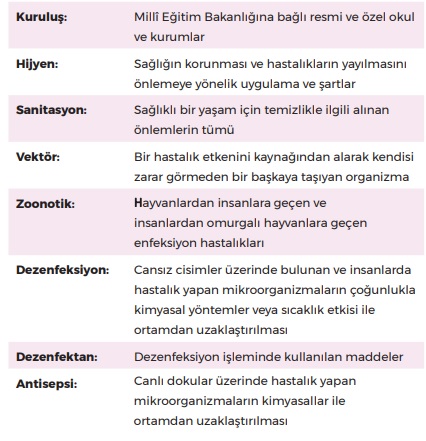 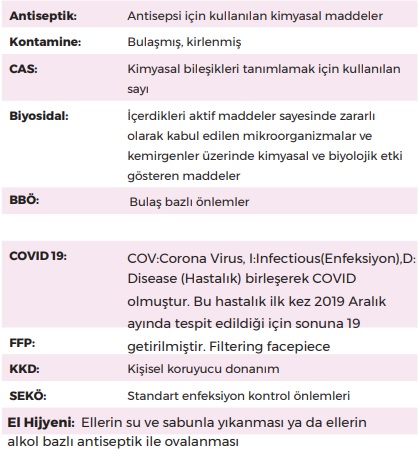 ALINACAK ÖNLEYİCİ VE SINIRLANDIRICI TEDBİRLER VE UYGULAMALAR         UYGULAMAÖĞRENCİLER İÇİN ALINACAK ÖNLEMLER:	AİLELERİ TARAFINDAN: Evden çıkmadan ailesi tarafından ateş ölçerle ateş ölçümleri yapılmalıdır. Eğer yüksek  ateş varsa;	-Okula gönderilmemeli,	- En yakın sağlık kuruluşuna müracaat etmeli 	-Mutlaka okula bilgi verilmelidir.	OKUL YÖNETİMİ TARAFINDAN: Okula girişte yapılan ateş ölçümünde yüksek ateş görülmesi veya gün içerisinde hastalık belirtilerini göstermesi durumunda;	-Öğrenci hemen karantina odasına alınmalı	-112 acil yardıma haber verilmeli	-Ailesine bilgi verilmeli 	 -Öğrencinin varsa temaslı olduğu kişiler hemen tespit edip onlarında izolasyonu sağlanmalıdır.ÖĞRETMENLER VE DİĞER ÇALIŞANLARDA ALINACAK ÖNLEMLER:PERSONELİN KENDİSİ TARAFINDAN: Evden çıkmadan ateş ölçerle kendi ölçümü yapılmalıdır. Eğer yüksek ateş varsa;-Okula haber verilmeli ve okula gelmemeli-Kendini izole ederek 184 SABİM den yardım talep etmelidir.OKUL YÖNETİMİ TARAFINDAN: Okula girişte yapılan ateş ölçümünde yüksek ateş görülmesi veya gün içerisinde hastalık belirtilerini göstermesi durumunda;		- Personel hemen karantina odasına alınmalı		-112 acil yardıma haber verilmeli		- Personelin varsa temaslı olduğu kişiler hemen tespit edip onlarında izolasyonu sağlanmalıdır.EK:1 İLETİŞİM PLANIİÇ İLETİŞİM:	DIŞ İLETİŞİM:                  FAALİYET/BİRİMYAPILACAK OLAN EYLEMİLGİLİ/SORUMLU BİRİMTERMİNEğitimÇalışanlara ve öğrencilere yönelik olarak kişisel hijyen, bulaşıcı hastalıklardan korunma ile belirtilere yönelik eğitimler verilecek ve tüm birimlerde hem yetişkinlere hem de öğrencilere yönelik olarak bilgilendirme/hatırlatma afişleri asılı olacaktır.İşveren, Salgın Acil Durum Sorumlusu,  Birim SorumlularıSürekliEğitimPersonel ve öğrencilere standart enfeksiyon kontrol önlemleri, bulaş bazlı önlemler, KKD kullanımı, hijyen, covid-19 belirtileri ve hastalığın bulaşma yolları konusunda bilgilendirme yapılacak; hastaların solunum parçacıkları ile kirlenmiş yüzeylere dokunulduktan sonra ellerin yıkanmadan yüz, göz, burun veya ağıza götürülmesi ile de virüs alındığı, kirli ellerle göz, burun veya ağıza temas etmenin, maskeyi amacına uygun kullanmamanın ve kişilerle yakın temasın riskli olduğu vurgulanacaktır.İşveren, Salgın Acil Durum Sorumlusu,  Birim SorumlularıSürekliOkulumuza girişlerOkula maskesiz girişe izin verilmeyecektir.  Öğrencilerin vücut ısıları okula gelmeden ebeveynleri tarafından; kuruma giriş yapan yetişkinlerin vücut ısıları işe girişte görevlilerce ölçülecek, mutlaka bilgileri kayıt edilecek, vücut ısısı 38 derecenin üzerinde olanlar binaya alınmayarak sağlık kuruluşuna yönlendirilecektir. Kurum girişinde kullanılacak dezenfektan türü malzemeler düzenli ve temas yolu ile bulaşmayı engelleyecek şekilde bulundurulacak ve giriş yapan kişilerin kullanması sağlanacaktır. Tüm ziyaretçi ve tedarikçilere bilgilendirme ve taahhüt formu uygulanacaktır. İşveren,Salgın Acil Durum Sorumlusu,Birim Sorumluları,Nöbetçi ÖğretmenlerSürekliOkulumuza girişlerYoğunluğa engel olmak için veliler binaya alınmayacak, çocuklarını giriş kapısından temassız kartlı sistemi kullanarak teslim etmeleri sağlanacaktır. Okul girişine sosyal mesafe kuralına uygun geçiş işaretlemeleri yapılarak mesafenin korunması, yığılma ve kalabalıklaşmanın önlenmesi sağlanacaktır. Bu önlemin yeterli olmadığı durumlarda giriş çıkış saatlerinde sınıf bazlı düzenlemelere gidilecektir.İşveren, Salgın Acil Durum Sorumlusu,  Birim SorumlularıSürekliOkulumuza girişlerTüm öğrencilerimizin vücut sıcaklığı okula gelmeden önce evde velileri tarafından ölçülecek, vücut sıcaklığı 38°C ve üzeri olan öğrenciler okula gönderilmeyerek veliler tarafından Okul Yönetimine bilgi verilecektir.VelilerSürekliSanitasyonOkulun tüm birimlerinin kimler tarafından, hangi kimyasal madde ve hangi araç gereçle, hangi periyotlarda temizlenip dezenfekte edileceği ile ilgili "temizleme ve sanitasyon programı" oluşturulacak, uygulama ve denetleme için görev talimatları hazırlanarak uygulamaya konacaktır.İşveren, Temizlik Görevlileri20/10/2020SanitasyonStandartlara uygun dezenfektan dispenserlerinin okul girişi, yemekhane, lavabolar, öğretmenler odası girişlerine yerleştirilmesi, personelin kullanacağı KKD’lerin düzenli ve temas yolu ile bulaşmayı engelleyecek şekilde bulundurulması, rahat erişimi ve kullanılması sağlanacaktır. Tüm hijyen malzemeleri yeterli miktarda ve stoklu tedarik edilerek, uygun alanlarda depolanacaktır.İşveren, Salgın Acil Durum Sorumlusu, Satın Alma KomisyonuBirim SorumlularıSürekliHavalandırma ve İklimlendirmeÇalışma ortamları ve sınıflar sürekli olarak uygun ve yeterli düzeyde doğal yolla havalandırılacaktır.İşveren, Salgın Acil Durum Sorumlusu, Tüm ÇalışanlarSürekliHavalandırma ve İklimlendirmeKlimaların periyodik bakımı, temizliği ve dezenfeksiyonu yaptırılacaktır.İşveren, Salgın Acil Durum Sorumlusu, Satın Alma Komisyonu20/10/2020Yemekhane, Mutfak, Çay Ocağı Yemeklerin 	ve 	içeceklerin uygun KKD ile hijyen kurallarına uyarak hazırlanması, mutfağa görevliler dışında giriş yapılmaması, servisin görevlilerce uygun KKD ile hijyen kurallarına uyarak yapılması, yemekhanenin sık aralıklarla dezenfekte edilmesi sağlanacaktır.Salgın Acil Durum Sorumlusu, Birim Sorumluları, Tüm çalışanlarSürekliYemekhane, Mutfak, Çay Ocağı Kahvaltı saati için düzenleme yapılarak, yemekhanede yoğunluk yaşanmasının önüne geçilecektir. Her birim/ sınıf için belirlenecek saat dilimi ilan edilecektir. İşveren, Salgın Acil Durum Sorumlusu, Birim SorumlularıSürekliYemekhane, Mutfak, Çay Ocağı Yemekhane ve dersliklerde masa düzeni sosyal mesafe ve hijyen kuralları göz önünde bulundurularak uygun şekilde ayarlanacaktır. Masalar en fazla 3 kişi çapraz oturacak şekilde düzenlenecektir. Masalarda silinebilir ya da tek kullanımlık örtüler kullanılacak, her kullanımdan sonra masalar dezenfektanla silinecektir.İşveren, Salgın Acil Durum Sorumlusu, Birim SorumlularıSürekliYemekhane, Mutfak, Çay Ocağı Yemek öncesinde ve sonrasında ellerin bol su ve sabun ile en az 20 saniye boyunca yıkanması ve tek kullanımlık havlu ile ellerin kurulanması gibi kişisel hijyen kurallarının uygulanması sağlanacaktır. Ayrıca yemekhane girişlerinde dezenfektan dispenserleri bulundurulacak, yemekhane sürekli havalandırılacaktır.Tüm ÇalışanlarSürekliYemekhane, Mutfak, Çay Ocağı Baharat, kürdan, tuz, kaşık, çatal, bıçak, bardak vb. malzemeler tek kullanımlık olacak şekilde sunulacak; sunulamayan malzemeler yüksek ısıda uygun kimyasallarla uzun süreli programda  yıkanacaktır.Salgın Acil Durum Sorumlusu, Birim SorumlularıSürekliYemekhane, Mutfak, Çay Ocağı Ortak kullanım alanındaki su sebilleri ve çay makinalarının mümkün olduğunca kullanılmayacak, çalışanlara kapalı şişelerde su temin edilecektir. Bardaklar ya tek kullanımlık ya da kişiye özel olacaktır.Birim Sorumluları, Tüm ÇalışanlarSürekliÇalışma OfisleriÖğretmen OdalarıÇalışma ofislerinde ve öğretmen odalarında 1,5 metre mesafeye uyacak şekilde düzenleme yapılacaktır. Çalışma alanında aynı anda bulunan çalışan sayısının asgari oranda tutulması için Bakanlığımızca verilen talimatlar doğrultusunda uzaktan/dönüşümlü çalışma gibi önlemler alınacaktır. Normal mesai düzeninde ise dinlenme arası ve yemek molalarını da kapsayacak şekilde çalışma süreleri içinde çalışanların birbirleriyle etkileşimlerinin asgari düzeyde tutulması sağlanacaktır.İşveren,Salgın Acil Durum Sorumlusu, Birim SorumlularıSürekli/ Bakanlığımızın ilan ettiği çalışma takvimi ve talimatları doğrultusundaÇalışma OfisleriÖğretmen OdalarıÇalışma ofisleri her gün mesai bitiminde temizlenecektir. Salgın Acil Durum Sorumlusu, Birim Sorumluları, Temizlik PersoneliSürekliÇalışma OfisleriÖğretmen OdalarıElektronik cihazlar mümkünse kişiye özel olmalı; bunun sağlanamadığı durumlarda ekranlı araçlar ve ilgili parçaları ( klavye, mouse, ortak telefon, diyafon, mikrofon vb) dahil olmak üzere kullanılan tüm ekipmanın ve çalışma ortamı hijyeninin sağlanması amacıyla farklı kullanıcılar tarafından kullanım öncesinde uygun solüsyonla  dezenfekte edilmelidir.Temizlik PersoneliTüm çalışanlarSürekliOrtak Kullanım Alanları ve SınıflarTuvalet  ve lavabolarda yeterli miktarda kişisel hijyen malzemesinin bulundurulması, bu alanların kullanılmasından önce ve sonra kişisel hijyen kurallarının uygulanmasına dikkat edilmesi, buraların sıklıkla dezenfekte edilmesi ve sürekli havalandırılması sağlanacaktır.İşveren, Salgın Acil Durum Sorumlusu, Birim Sorumluları, Temizlik GörevlileriSürekliOrtak Kullanım Alanları ve SınıflarBulaş riski taşıyan alan ve eşyalar (merdiven trabzanları, kapı kolları, musluk vb) günde en az iki kez, deterjan ile temizlenip ardından dezenfekte edilecektir. Hazırlanmış olan yönerge ve talimatlara uyulması sağlanacaktır.Salgın Acil Durum Sorumlusu, Birim Sorumluları, Temizlik GörevlileriSürekliOrtak Kullanım Alanları ve SınıflarSınıflardan ortak kullanımda bulunan ve temizliği zor olan oyuncaklar kaldırılacaktır. Masalar sosyal mesafe kuralına göre birbirinden ayrılacak ve her bir masada en fazla üç çocuğun çapraz bir şekilde oturmasına ve hep aynı çalışma alanını kullanmasına yönelik etiketleme işlemi yapılacaktır. Salgın Acil Durum Sorumlusu, Birim Sorumluları, Temizlik GörevlileriSürekliOrtak Kullanım Alanları ve SınıflarÇok amaçlı salon salgın süresince kapalı olacaktır.Salgın Acil Durum SorumlusuSürekliOrtak Kullanım Alanları ve SınıflarOkulun tüm birimleri idari oda, servisler, çay ocağı, mutfak, koridorlar, wc belirli periyotlarla biosidal ilaçlarla yetkili kuruluşlara ilaçlatılacaktır.İşveren, Salgın Acil Durum SorumlusuSürekliOrtak Kullanım Alanları ve SınıflarKişisel hijyen malzeme atıkları diğer atıklardan ayrı tutulacaktır. Belirti gösterenlere ait atıklar için Tıbbi Atıkların Kontrolü Yönetmeliği kapsamında işlem yapılacaktır.İşveren, Salgın Acil Durum Sorumlusu, Birim SorumlularıSürekliOrtak Kullanım Alanları ve SınıflarOkulumuzda mescit olarak kullanılan alanda sosyal mesafe kuralına uyularak, maske ile herkesin yalnızca kendi seccadesi ile namaz kılınması sağlanacaktır.İşveren, Salgın Acil Durum Sorumlusu, Tüm ÇalışanlarSürekliServisServis araçlarının taşıma kapasitesi sosyal mesafe göz önüne alınarak planlanacak, koltuklara numara verilerek öğrencilerinin yerlerinin sabitlenecek, seyahat süresince araç içerisinde şoför ve tüm yolcuların cerrahi maske takmaları sağlanacaktır.İşveren, Salgın Acil Durum Sorumlusu, ŞoförSürekliServisServis araçlarının özellikle sık temas edilen yüzeyleri başta olmak üzere temizlik ve hijyeni sık aralıklarla tekrarlanacaktır. Servis kullanan çalışanların, araç içerisindeki yüzeylere temasının mümkün olduğunca azaltılması, araç girişlerine el dezenfektanlarının konulması sağlanacaktır. Araç içinde su dahil yiyecek içecek tüketimine izin verilmeyecektir.İşveren, Salgın Acil Durum Sorumlusu, ŞoförSürekliToplantılar ve Komisyon ÇalışmalarıToplantı ve komisyon çalışmalarının salgın bitene kadar ertelenmesi, yasal yükümlülükler nedeniyle ertelenmesi mümkün olmayan toplantı ve çalışmaların, elektronik ortamda gerçekleştirilmesi sağlanacaktır. Yüz yüze gerçekleştirilmesi mutlaka gerekli ise mümkün olan en az sayıda kişinin katılımıyla sosyal mesafe, maske ve hijyen kurallarına uyarak mümkün olduğunca kısa sürede tamamlanacak, molalar verilerek çalışma ortamı havalandırılacaktır. Kalem ve evraklar kişisel kullanılacaktır. Toplantının tarih ve saat bilgileri, katılımcı listesi ve oturma düzeni kayıt altına alınacaktır.İşveren, Salgın Acil Durum Sorumlusu, Tüm ÇalışanlarSürekliÇalışan Sağlığı ve GüvenliğiOkul personelinin kullanması gereken uygun kişisel koruyucu donanımlar okul müdürlüğü tarafından stoklu temin edilerek, uygun miktar ve şartlarda depolanıp personele verilecek ve doğru şekilde kullanılması sağlanacaktır.İşveren, Salgın Acil Durum Sorumlusu, Satın Alma Komisyonu, Birim SorumlularıSürekliÇalışan Sağlığı ve Güvenliğiİş elbiseleri ile harici elbiselerin temasının önlenmesi ve ayrı yerlerde saklanabilmesine yönelik gerekli düzenlemeler yapılacaktır.Salgın Acil Durum Sorumlusu, Temizlik Görevlileri, Tüm ÇalışanlarSürekliÇalışan Sağlığı ve GüvenliğiSalgın hastalık dönemlerde şüphelenilen personel sağlık kuruluşu tarafından muayenesi yapılmadan işe başlatılmayacaktır.İşveren, Salgın Acil Durum Sorumlusu, Birim SorumlularıSürekliÇalışan Sağlığı ve GüvenliğiRisk grubunda olan ve/veya ailesinde risk grubunda birey bulunan çalışanlar saptanarak bilgilendirilecektir.   Risk grubunda olan çalışanlar için korunma önlemleri öncelikle hayata geçirilecektir. Risk grubunda olan çalışanların hastalık yönünden günlük takibi yapılacaktır.İşveren, Salgın Acil Durum Sorumlusu, Birim SorumlularıSürekliÇalışan Sağlığı ve GüvenliğiÇalışanların ve öğrencilerin psikososyal durumları takip edilecektir. Bu konuda öncelikle okul rehberlik servisiyle daha sonra hizmet veren kurum ve kuruluşlar ile iş birliği yapılarak stres yönetimi ile ilgili gerekli destek sağlanacaktır.İşveren, Salgın Acil Durum Sorumlusu, Birim Sorumluları, Okul Rehberlik ServisiSürekliCovid-19 Şüphesi/ VakasıPandemi çalışma ekibi ile pandemiye hazırlanma ve pandemi sırasında yapılacak faaliyetler ile ilgili programa dayalı tatbikatlar yapılacak ve plandaki aksaklıklar düzeltilecektir.İşveren, Salgın Acil Durum Sorumlusu, Birim SorumlularıSürekliCovid-19 Şüphesi/ VakasıTüm paydaşların okula girişlerinde temassız ateş ölçer ile ateşlerinin ölçülerek ve ateşi yüksek olanların binaya alınmadan sağlık kuruluşuna yönlendirilmesi yapılacaktır. Hastalık belirtisi gösteren çocukların velilerinin ve çalışanların okula gelmeden dış sağlık birimlerine giderek iletişim araçlarıyla okul yönetimine bilgi vermeleri gerektiği bildirilecektir.Danışma Personeli, Birim SorumlularıSürekliCovid-19 Şüphesi/ VakasıYurtdışından dönen personelin okula gelmekten kaçınmaları ve Sağlık Bakanlığı'nın 14 Gün Kuralına uymaları sağlanarak, gerektiğinde bilgi almak için 184 Koronavirüs Danışma Hattına yönlendirilmeleri yapılacaktır.İşveren, Salgın Acil Durum Sorumlusu, Tüm ÇalışanlarSürekliCovid-19 Şüphesi/ VakasıBir çalışanın COVID-19 şüphesi bulunduğu takdirde aile hekimi ile iletişime geçmesi sağlanacak ve Sağlık Bakanlığı’nın tedbirlerine uyulacaktır. Öğretmen veya diğer çalışanlardan herhangi birinin enfekte olduğunu tespit edilmesi sonrasında, ivedilikle İlçe Milli eğitim müdürlüğüne ve il/ilçe sağlık müdürlüğüne gerekli bildirim yapılarak temaslı takibinin başlatılması sağlanacaktır. İlgili iletişim numaraları Kurum çalışanları için görünür bir alana hatırlatıcı olarak kaydedilecektir (Ek1:İletişim planı).Sağlık kuruluşları tarafından rapor verilen çalışan, işvereni işyerine gitmeden bilgilendirecektir. İşveren tarafından, raporların geçerlilik süresi ile ilgili Sağlık Bakanlığı’nın, Aile, Çalışma ve Sosyal Hizmetler Bakanlığı’nın ve diğer resmi makamların açıklamaları takip edilecektir.İşveren, Salgın Acil Durum Sorumlusu, Birim Sorumluları, Tüm Çalışanlar        SürekliCovid-19 Şüphesi/ VakasıSalgın hastalık (Covid 19 vb.) şüphesi var ise bu kişi ile temas eden çalışanlar belirlenerek, çalışan ile temas etmiş kişilerin iletişim bilgileri kayıt altına alınacaktır.İşveren, Salgın Acil Durum Sorumlusu, Birim SorumlularıSürekliCovid-19 Şüphesi/ VakasıOkula giriş yaparken vücut ısısı normal olan ancak gün içinde ateş, öksürük, nefes darlığı ve benzeri şikâyeti olan paydaşlar izole edilerek daha önceden belirlenen ve enfeksiyonun yayılmasını önleyecek nitelikte olan kapalı alanda bekletilerek 184 Koronavirüs Danışma Hattından alınan bilgi doğrultusunda doğrudan sağlık kuruluşlarına yönlendirilmesi yapılacaktır. Hastanın bulunduğu oda ve birimler en az 24 saat süre ile kullanıma kapatılacak, bu süre boyunca havalandırılacak ardından temizlik ve dezenfeksiyon işlemleri tamamlanacaktır.İşveren, Salgın Acil Durum Sorumlusu, Birim SorumlularıSürekliCovid-19 Şüphesi/ VakasıEtkilenen çalışanın tıbbi yardım beklerken ayrı bir lavabo/tuvalet kullanımı sağlanacaktır.İşveren, Salgın Acil Durum Sorumlusu, Birim SorumlularıSürekliCovid-19 Şüphesi/ VakasıPozitif paydaşların bilgileri “Salgına Bağlı Pozitif Teşhis Devamsızlık Formu”na işlenecek olup okula dönüş tarihi 14 gün kuralına göre takip edilecektir.İşveren, Salgın Acil Durum SorumlusuSürekliKurumun Genel İşleyişiHastalık, hastaneye yatma, izolasyon,  gibi durumlar oluştuğunda yaşanacak iş gücü kaybı için görev dağılımı ile ilgili tedbirler alınacaktır.İşveren, Salgın Acil Durum Sorumlusu20/10/2020Kurumun Genel İşleyişiSağlık Bakanlığı tarafından bildirilen uyarı ve talimatlara uyulmalıdır.  Hastalığın yayılımının ulusal veya uluslararası düzeyde yol açtığı etkiler takip edilecektir.İşveren, Salgın Acil Durum Sorumlusu, Birim Sorumluları, Tüm ÇalışanlarSürekliKurumun Genel İşleyişiPandemi kaynaklı olası çalışma takvimi değişikliklerinin okulun iş gücü ve bütçesine etkileri saptanacaktır.  Arızalanan araçların yapılamayan bakımları, tedarik zincirinin yetersiz işlemesi sonucu veya hastalık nedeniyle üretim ve iş gücü kayıpları dikkate alınarak planlama yapılacaktır. Faaliyetlerdeki aksamalar ve giderilmesi gereken eksikliklere göre eylem planında revizyona gidilecektir.İşveren, Salgın Acil Durum Sorumlusu,Birim SorumlularıSürekli